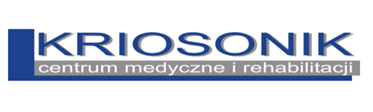 KARTA WYDANIA DOKUMENTACJI MEDYCZNEJPACJENTA ..................................................................... PESEL ................................Ja niżej podpisana/-y potwierdzam odbiór  w dniu .................................................□ następujących oryginałów dokumentacji: ................................................................................................................................................................................................................................................................................................................................................................................................................................................................................................................................................i zobowiązuję się do zwrotu powyższej dokumentacji niezwłocznie po jej wykorzystaniu.□ kopii  /  □ odpisu  /  □ wyciągu  obejmującego ...........................................................................................................................................................................................................................................................................................................................................................................................................................................................................w formie:  □ w formie papierowej    □ na informatycznym nośniku danych. 									.................................................................								  czytelny podpis odbiorcyTożsamość osoby obierającej dokumentację medyczną stwierdzono na podstawie :..................................................................................................nr .............................................................................podać nazwę dokumentu tożsamościPobrano opłatę / stwierdzono odbiór przelewu  w wysokości ...............................za:□ ....................... stron dokumentacji  w formie kopii/wydruków□ sporządzenie wyciągu, odpisu lub kopii dokumentacji medycznej na elektronicznym nośniku danych□ sporządzenie wyciągu lub odpisu dokumentacji medycznej w formie papierowej.....................................................................czytelny podpis wydającegoW dniu .........................., przesłano Pani/-u .............................................................................................................przesyłką pocztową poleconą nr nadawczy ................................, na adres ............................................................. ..................................................................................................................................................................................dokumentację medyczną zgodnie z wnioskiem...................................................................czytelny podpis wydającego